COLEGIO EMILIA RIQUELME 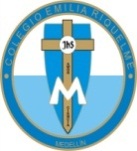 GUÍA DE APRENDIZAJE EN CASADE LENGUA CASTELLANA Y URBANIDAD – PERIODO IISEMANA DEL 1 AL 5 DE JUNIONOMBRE: __________________________________________GRADO: 3°   TEMA: ELEMENTOS DE LA COMUNICACIÓN DESEMPEÑOS:LENGUA C.Comprendo que elementos hay en una comunicación y doy ejemplos de cada uno.URBANIDADAprendo a ser buen hablante y buen oyente, para hacer de la comunicación un medio para una sana convivencia.Primero debemos recordar qué es la comunicación y que elementos debe tener para que se llame comunicación.Observa con atención estos vídeos que te ayudarán a comprender el tema.            https://www.youtube.com/watch?v=JIfPh-1TojQ         Elementos de la comunicación                https://www.youtube.com/watch?v=9a8aljRlpl0     Ejemplos de los elementos de la                                                                                           comunicación.Con estos conceptos ya claros, vamos a realizar las páginas del libro 106 y 107.  204 y 205En la clase del marte 2 de junio, la profe Ángela explicará nuevamente el tema y se podrán aclarar dudas con respecto al tema.Socialización en clase virtual, sobre cómo utilizamos los elementos de la comunicación:EmisorReceptorMensajeCanalCódigoLos nuevos canalesLos nuevos códigos¿Somos buenos hablantes? ¿Cómo podemos mejorar?¿Somos buenos oyentes? ¿Cómo podemos mejorar?